Итоги за период с 09.10 по 13.10.2023 (5 рабочих дней)8349 заявлений на учётно-регистрационные действия поступило в Управление Росреестра по Алтайскому краю за период с 9 по 13 октября, из них 56% в электронном виде – 4675.На регистрацию договоров долевого участия ДДУ (новостройки) поступило 204 заявления, в том числе 69% электронно; 669 заявлений – на регистрацию ипотеки, из них 67% электронно. На государственную регистрацию прав за неделю подано 5615 заявлений, 49% – электронно; на государственный кадастровый учет – 1977, в том числе электронно – 84%.#Росреестр #ИтогиНедели #НовостиРосреестра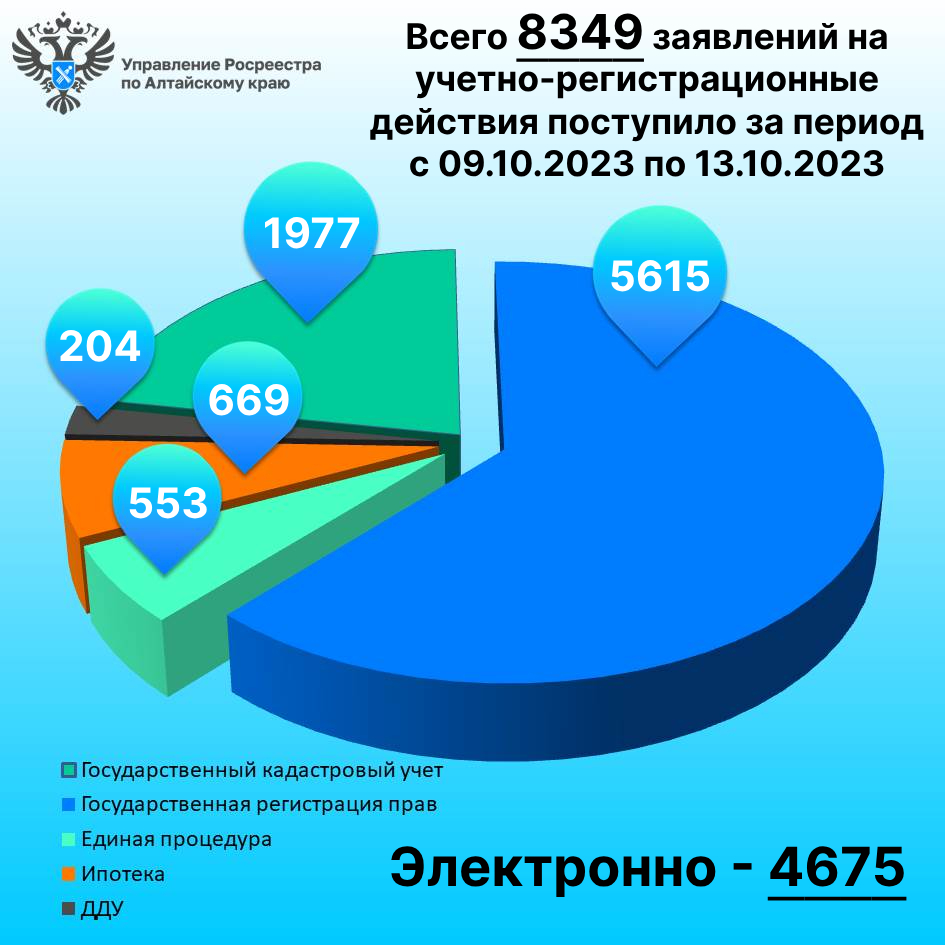 